ΕΝΤΟΛΗ ΜΕΤΑΚΙΝΗΣΗΣ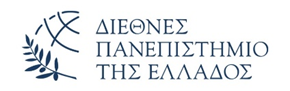 ΘΕΜΑ:	Μετακίνηση εκτός έδρας για εκτέλεση υπηρεσίας στo πλαίσιο εκτέλεσης  της πράξης ………Παρακαλούμε όπως από ……………. μέχρι …………… μεταβείτε εις …………….. προκειμένου: Συμμετέχετε σε συνάντηση εργασία στις ….. που θα πραγματοποιηθεί …….Παρακολουθήσετε τις εργασίες ….(περιγράφεται αναλυτικά η αιτιολογία της μετακίνησης και επισυνάπτονται τα σχετικά αποδεικτικά [π.χ. πρόσκληση σε συνάντηση εργασίας, πρόσκληση διενέργειας επιστημονικής ημερίδας, συνεδρίου κλπ]) Κατά τη μετακίνησή σας, που πραγματοποιείται στο πλαίσιο εκτέλεσης του παραπάνω έργου, μπορείτε να χρησιμοποιήσετε το ιδιωτικής χρήσης αυτοκίνητό σας με αριθμό κυκλοφορίας …..ΠΡΟΣΟΧΗ: Για να αποζημιωθεί η ημέρα επιστροφής απαιτείται στην ανωτέρω περιγραφική ανάλυση ειδική αναφορά (ημερολογιακή) για την ημέρα επιστροφής.Η εντολή μετακίνησης πρέπει να έχει ημερομηνία προγενέστερη της ημερομηνίας αναχώρησης του μετακινούμενου.Θεσσαλονίκη     ……..Ονοματεπώνυμο Ε.Υ. Υποέργου:Ιδιότητα: ……………………….Τίτλος Υποέργου:…………..α/α Υποέργου: Κωδικός Υποέργου στον ΕΛΕ….……….ΠΡΟΣ………………Ο Επιστημονικά Υπεύθυνος του Υποέργου……………………………………………….